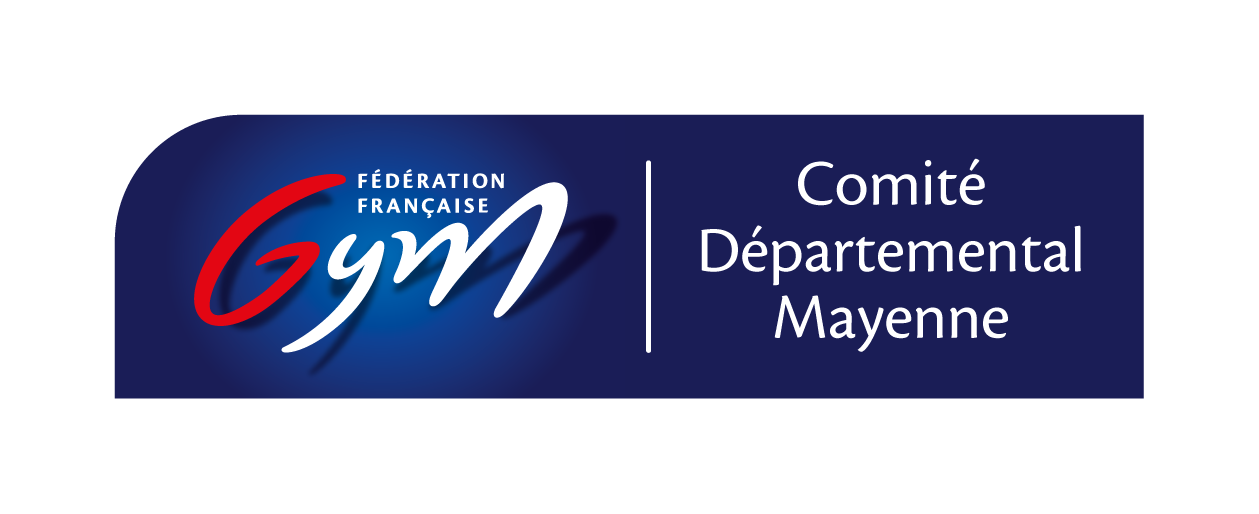 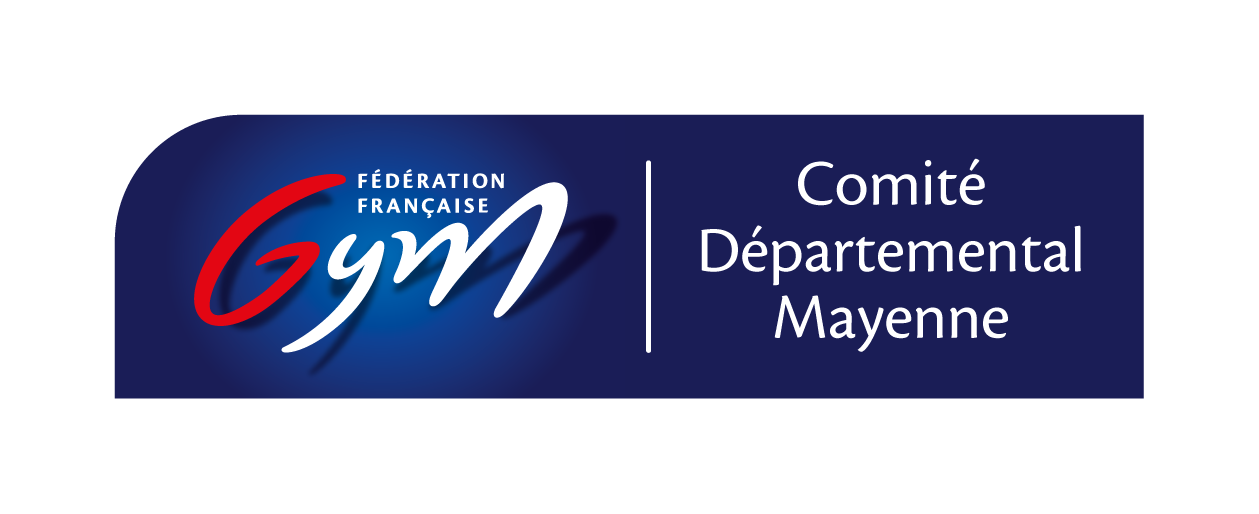 Inscriptions stage départemental GAF Vendredi 05 Novembre10h00 à 17h00Benjamines-MinimesClub : 							Cadre : Nom et prénomAnnée de naissanceN°licence